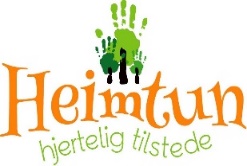 VELKOMMEN SOM FORELDRE/FORESATTE I HEIMTUN BARNEHAGE.Heimtun barnehage er en privat barnehage på Lundemohøgda. Vi tok i bruk våre nye lokaler i april 2009, og fikk med dette lokaler og uteareal som er optimale for å gi førskolebarn et godt læringsmiljø. I 2022 ble barnehagen påbygd, for å få nye garderober, møte- og arbeidsrom, kontor og nye lekerom i frigjorte arealer. Antall barn vil variere hvert år, avhengig av barnets alder og plass størrelse. For barnehageåret 2023/2024, er det 49 barn som har fått et tilbud. Barna er i alderen 0-6 år.Vår barnehage legger vekt på hjemmekoselig forhold, med stor vekt på trivsel for barn, foreldre og ansatte. Vi setter pris på noe godt å kose oss med, derfor møter dere ofte lukten av bakst eller grove vafler. Hos oss setter vi av rikelig med tid til lek, og er opptatt av at en barnehagedag ikke skal være stress og mas.Vi mener det er riktig å gi små barn varierte erfaringer, og vi mener det er barnas behov som skal være avgjørende for barnehagens aktivitet og innhold. Vi jobber derimot systematisk med alle de syv fagområdene i rammeplanen gjennom hele året. Naturen har vi i vår nærhet, og den utforsker vi hver dag. I vårt arbeid har vi et stort fokus på å gi alle barna gode og trygge relasjoner i samarbeid/samspill med personalet og barn. Når vi har lyktes med å skape et godt sosialt utviklende miljø blant barna, er vi klare for å gi barna nye positive erfaringer og aktiviteter.I barnehagens kjernetid fra klokken 10-14, deler vi barna opp i grupper. På den måten får vi tilrettelagt aktiviteter og læringsmål etter barnas alder, og vi får jobbe tett mot hvert enkelt barn. Å ha planlagt, god og systematisk læring er viktig for oss, og det er derfor vi har valgt å ha 6 ansatte med pedagogisk utdanning. Dette mener vi synliggjøres i være resultater av vårt pedagogiske arbeid. Gruppeinndelingen ivaretar barnas rett til medbestemmelse på en god måte, samtidig som det gjør det enkelt å involvere barna i de hverdagslige gjøremål. Vi ser at både barn og personalet får bedre tid til hverandre i små grupper, og det gjør det lettere å tilrettelegge for hvert enkelt barn og læringen blir større.Barnehagen har denne bemanningen:Styrer i 90% stilling Ingvill WestvikPedagogisk leder i 100% stilling Ann-Charlotte EmilsenPedagogisk leder i 100% stilling Henriette MoPedagogisk leder i 100% stilling Silje BuvarpPedagogisk leder i 100% stilling Lill Bente StrømBarnehagelærer i 80% stilling Ulla EriksenBarne- og ungdomsarbeider i 100% stilling Anita Lillesul BergeAssistent i 80% stilling Gunn-Tove JohansenAssistent i 90% stilling Ragnhild ArntsenAssistent i 90% stilling Rita SjøbergnesAssistent i 100%stilling Martin BuvarpAssistent i 100% stilling Beathe Bach (går i stillingen til Silje Buvarp fram til 1/10-23)Assistent i 100% stilling Ingrid Marie UlsundRenholder er Renata RilskyteVaktmester og eier i 40% stilling Per Helge BuvarpMerkantil og eier i 40% stilling Brit Helen Helmersen BuvarpEr det ting du lurer på, så ta det opp med personalet, for vi er der for å gjøre barnehageoppholdet så godt som mulig.Dere som foreldre har rett til å påvirke barnehagen, og få være med på å bestemme ditt barns hverdag.TILVENNING:Å begynne i barnehagen, er en stor overgang for alle barn. Det er nye voksne og barn som de skal forholde seg til, i tillegg til at barnet møter mange fremmende foreldre i garderoben. De første ukene bruker barnet mye energi på å se, lytte, lære, kjenne og forstå. Barnet utsettes for masse inntrykk som skal fordøyes, og de blir veldig slitne av dette.En god tilvenning, er derfor viktig for at barnet skal få et godt forhold til barnehagen sin, og vi anbefaler dere til å følge tilvenningsplanen dere har fått på eget ark.PARKERING:Barnehagen har en egen parkeringsplass, som benyttes ved levering og henting.For barnets sikkerhet, ber vi dere huske å ha igjen grinden etter dere. Viktig at kjettingen også er på plass. Av miljøhensyn oppfordrer vi alle til å slå av motoren.FORSIKRING:Barn i Heimtun er ulykkesforsikret i Gjensidige. For medisinsk invaliditet opp til kr 500 000.Behandlingsutgifter dekkes oppad til kr 50 000.Ved død utbetales en erstatning med ½ G.SPESIALPEDAGOGISK HJELP:Barnehagen fører loggbok over alle barn i barnehagen. På den måten kan vi følge med på barnas trivsel og utvikling. Dersom vi etter grundig observasjon finner ut at ett barn har behov for ekstra stimulering, kan vi søke hjelp og støtte via PPT. Dette gjøre alltid i samarbeid med barnets foreldre. Dette gjøres for å hjelpe barnet videre i sin utvikling. Barnehagen bruker også TRAS observasjon, som registrerer barnets språkutvikling, og ALLE MED som kartlegger den motoriske og sosiale kompetansen.DAGSRYTMEN:Kl. 07.00: Barnehagen åpner. Barna blir tatt imot i garderoben.Frilek/tilbud om ulike aktiviteter.Kl. 08.00: Vi deler oss opp i to avdelinger. Små- og storbarn.Frilek/tilbud om ulike aktiviteter.Kl.09.00: Morgensamling, rydding, håndvask og frokost. Mens frokosten pågår, er det ikke noen av personalet i garderoben. Foreldre/foresatte følger barnet inn på sin avdeling.Kl.10.00: Stell/soving/utetur/formingsaktivitet/planlagte aktivitet/frilek ute eller inne. (gruppedeling)Kl.13.00: Lunsj.Kl. 13.30: Temasamling.Kl.14.00: Frilek/utelek/frukt og grønnsaker ca. klokka 15.00.Kl.17.00: Barnehagen stenger.En barnehagedag er mye fart og jobbing for et barn. Vi ser at ofte små barn ofte blir slitne, og at barn kan ha vanskelig for å regulere sitt eget tempo. De tar heller i bruk sine reservekrefter.Ut fra barnas beste, er maks oppholdstid i løpet av en dag 8.5 timer. Dette er i samsvar med kommunens oppholdstid. Om barnet i perioder er ekstra slitne, vil personalet gi tilbakemelding til foreldrene om barnets utbytte av dagen. I enkelte tilfeller anbefaler vi kortere dager i perioder. Dagsrytmen er en plan over barnehagedagen. De tidspunktene som er satt opp, vil ikke bli fulgt slavisk. Vi vektlegger barns behov der og da, og lar ikke klokka styre oss.Vi ber om at barna kommer til barnehagen til klokken 10, for det er da vi deler oss i grupper og begynner med ulike aktiviteter som står på ukeplanen.Gi beskjed hvis dere av ulike grunner ønsker å komme senere, barnet er sykt eller at barnet skal ha seg en fridag.Barnehagen lager en egen årsplan for hvert år, som gjøres tilgjengelig for dere foreldre på vår hjemmeside og som vil bli sendt på Mail. I tillegg til årsplan, utarbeides det ukeplaner og foreldrebrev hver måned.FESTER I LØPET AV ÅRET:Til dere som ikke ønsker at deres barn skal delta på våre fester og markeringer, er det fint om dere sier ifra til oss. Barnehagen vil da tilrettelegge for at deres barn får et godt alternativ til andre aktiviteter.Vi ønsker at barna i Heimtun skal ha en variert hverdag. Derfor er det viktig at vi har aktiviteter å se frem til og glede oss til. Det er ikke bestandig det behøver å være så avansert, bare det er en liten forandring.Bursdager. Vi feirer hvert enkelt barns bursdag med fruktspyd, smoothie eller grønnsaker med dipp.Barnet får selv velge, og vi lager krone, synger bursdagssang og koser oss.Besteforeldrebasar/foreldrebasar: Hvert 2. år bruker barnehagen å arrangere basar til inntekt for barn i u-land. Da lager vi mye flott som vi selger, og lodder ut. I tillegg selger vi kaffe og kake.Lucia/Lysfest: Den 13.desember tar vi på oss hvite skjorter, glitter og kroner. Vi tenner lys og går i Luciatog. Foreldre blir invitert til julekaffe.Nissefest: Før juleferien har vi nissefest med nissebesøk, julegrøt og juletregang. På denne dagen er vi alle kledd ut som nisser.Karneval: I februar feirer vi karneval. Da spiser ordner vi pølsebod, lager fruktspyd, danser samba og har ulike leker.Soldag: Om våren feirer vi sola. Vi kler oss i gule klær, pynter rundt oss med gult og spiser gul mat.Sjørøverdag: Hvert år i mai legger den sorte dame til kai på Engan. I hagen til Heimtun barnehage graver Pelle og Pysa ned skatten til Sabeltann. På båten vår henger Kaptein Sabeltann opp sjørøverflagget, og legger skattekartet i postkassen. Da er det klart for skattejakt i Heimtun. På denne dagen kler vi oss ut som sjørøvere, og spiser sjørøvermat.Akedag: Når kong vinter er på sitt fineste, har vi akedag i barnehagen med konkurranse, diplomer, boller og kakao.Høstfest: Om høsten feirer vi naturens fine farger med å kle oss ut i fargene og spiser høstsuppe, gulrotkake og får være med på forestilling.Sommeravslutning i juni med kaffe, kaker og underholdning.ForeldresamarbeidFor oss er den daglige kontakten vår den viktigste bidrag for å få til et godt samarbeid. Det å ha en god dialog og tilbakemelding til hverandre er viktig i hverdagen.Barnehagen har to foreldremøter i året, der tar vi opp aktuelle tema for barnehagen.Vi har to foreldresamtaler i året, der vi sammen går i gjennom barnets trivsel og utvikling i barnehagen. 